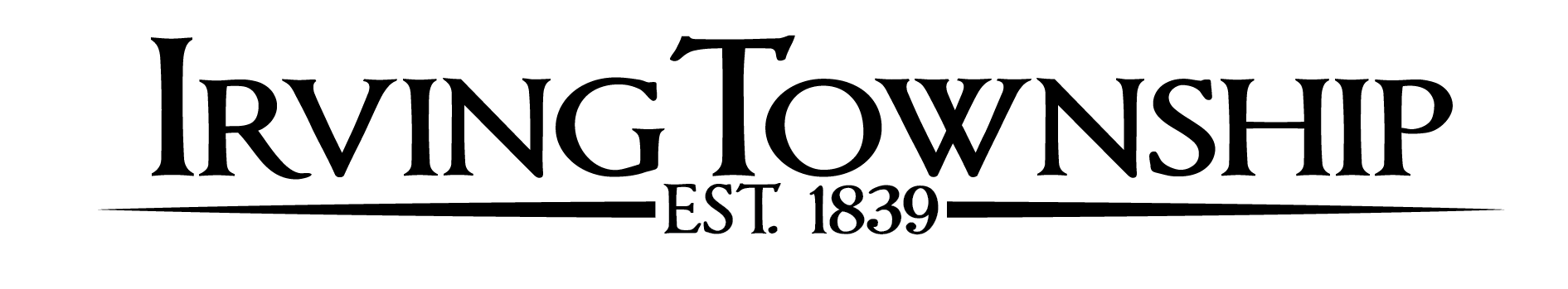 BOARD MEETING AGENDA – February 12, 20206:00pm Budget HearingCall Meeting to order with pledge of allegianceApproval of agendaReports: Fire Reports/Commissioners/Cemetery Sexton/AssessorsPublic Input (3 minute limit)Clerk’s minutes – January 8, 2020Treasurer’s reportPay billsBoard Members CommentsUnfinished BusinessNew Business		2020 Asset Test and Poverty Guidelines Resolution		2020 Property Transfer Affidavit Resolution		Approve Salary Resolutions		Approve General Appropriations Act FY 2020-2021		Approve Meeting Dates FY 2020-2021Public Input (Limited to 3 minutes)Upcoming Dates:   			March 3, 2020 – Board of Review Organizational Meeting 11am		March 9, 2020 – Board of Review 3pm-9pm		March 10, 2020 – Board of Review 9am-3pm		March 11, 2020 – Township Board Meeting 6:30pmGUIDELINES TO PUBLIC COMMENTPublic comment is welcome and appreciated. Please follow these simple guidelines to ensure all have an opportunity to be heard. All comments and questions will be made through the supervisor. All comments will be made in a courteous and civil manner, profanity and personal attacks will not be tolerated. Please limit the length of your comments to 3 minutes.  If you are a member of a group, please appoint a spokesman on behalf of a group (those speaking on behalf of a group may be provided additional time). Please state your name before offering comment.